Publicado en Castellón el 04/11/2022 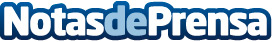 Suministros Tomás Beltrán celebra su 30 aniversarioLa empresa ubicada en Castellón cumple 30 años como Suministros Tomás Beltrán en 2022 como empresa de suministros industrialesDatos de contacto:Suministros Tomás Beltran964 510 888Nota de prensa publicada en: https://www.notasdeprensa.es/suministros-tomas-beltran-celebra-su-30 Categorias: Valencia Recursos humanos Servicios Técnicos Construcción y Materiales http://www.notasdeprensa.es